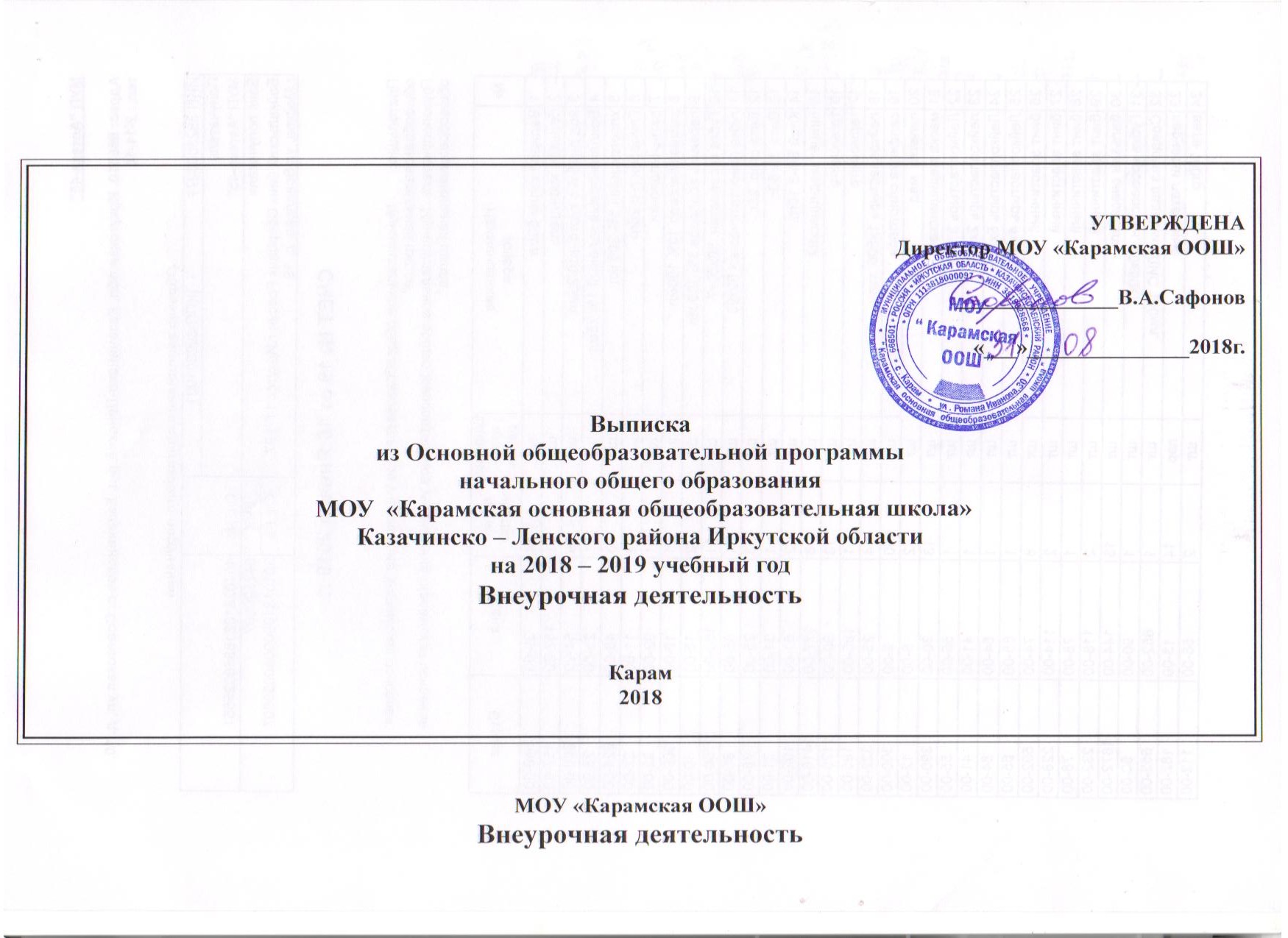 Кружок «Спортивные игры» (2 часа в неделю) предназначен для обучения детей различным играм спортивной направленности, их физического развития, снятия Факультатив «Азбука содержания домашних животных» (1 час в неделю)  направлен на воспитание в детях любви к животным, привитие навыков грамотного обращения с питомцами и их содержания.Кружок «Английский через творчество»(по 1 часу в неделю). Предназначен для проведения занятий по речевому развитию учащихся младших классов, помогает повысить мотивацию к изучению иностранного языка, подготовить детей кразговорной практике на уроках, стимулирует формирование речевых интересов и потребностей учащихся.Факультатив «Компьютерный мир»(по 1 часу в неделю во 2 полугодии). Курс предназначен для развития логического мышления у учащихся 1 класса и их подготовке к изучению информатики во 2 классе.Вокально-инструментальная студия(2 часа в неделю). Занятия проводятся художественным руководителем Дома досуга, направлены на музыкальное развитие детей, приобщение к мировой музыкальной культуре подрастающего поколения.Кружок «Край, в котором я живу»(1 час в неделю)направлен на воспитание любви к малой родине, уважения к наследию предков. Кружок «Музей в школе»(проектная деятельность) (2 часа в неделю) . Предназначен для приобщения учащихся к культурному наследию предков, созданию проектов по сохранению истории родного края и школы.Общий объём внеурочной деятельности в неделю – 9,5 часов.МОУ «Карамская ООШ»Информацияпо расстановке кадров (педагог дополнительного образования ЦВР)на 2018-2019 учебный год:Исполнитель: зам.директора по УВР Аникина А.В.Направление внеурочной деятельностиНазвание курса внеурочной деятельностиМесто проведенияКлассОтветственный специалистСпортивно-оздоровительноеКружок «Народные игры»ШКОЛАспортзал1 - 4Зуева Екатерина Анатольевна.СоциальноеФакультатив «Азбука содержания домашних животных»ЦВРшкола1, 3Захарова Екатерина Ивановна.ОбщеинтеллектуальноеКружок «Английский через творчество»ШКОЛАФакультатив «Компьютерный мир»ШКОЛАшкола1 - 41Сафонова Дарья ПавловнаТарасова Надежда АнатольевнаОбщекультурное Вокально-инструментальная студияЦВРДом досуга1 – 4Сафонов Михаил АндреевичДуховно-нравственноеКружок «Край, в котором я живу»ЦВРКружок «Музей в школе»(проектная деятельность)ЦВРШкола, музей1 – 43-4 Саженова Любовь ПрокопьевнаСверчинская Наталья Дмитриевна№Ф.И.О.педагогаНазвание детского объединенияГод обученияНазвание программыСрок реализации12Захарова Екатерина ИвановнаСаженова Любовь ПрокопьевнаКружки общекультурной и социальной направленности1 1Кружок«Азбука содержания домашних животных»1 час в неделюКружок «Край, в котором я живу» (Экология для младших школьников) 1 час в неделю2 года2 года3Сафонов Михаил АндреевичКружок общекультурной направленности1Вокально-инструментальная студия4 часа в неделю2 года4Сверчинская Наталья ДмитриевнаКружок социально-культурной и духовно-нравственной направленности1Кружок «Музей в школе»(проектная деятельность) 2 часа в неделю2 года